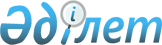 Аудандық мәслихаттың 2017 жылғы 15 желтоқсандағы № 175 "2018–2020 жылдарға арналған Темір аудандық бюджетін бекіту туралы" шешіміне өзгеріс енгізу туралы
					
			Мерзімі біткен
			
			
		
					Ақтөбе облысы Темір аудандық мәслихатының 2018 жылғы 10 сәуірдегі № 213 шешімі. Ақтөбе облысы Әділет департаментінің Темір аудандық Әділет басқармасында 2018 жылғы 27 сәуірде № 3-10-190 болып тіркелді. Мерзімі өткендіктен қолданыс тоқтатылды
      Қазақстан Республикасының 2008 жылғы 4 желтоқсандағы "Қазақстан Республикасының Бюджет кодексі" Кодексінің 9 бабының 2 тармағына, 106 бабының 4 тармағына, Қазақстан Республикасының 2001 жылғы 23 қаңтардағы "Қазақстан Республикасындағы жергілікті мемлекеттік басқару және өзін – өзі басқару туралы" Заңының 6 бабының 1 тармағының 1) тармақшасына сәйкес Темір аудандық мәслихаты ШЕШІМ ҚАБЫЛДАДЫ:
      1. Темір аудандық мәслихатының 2017 жылғы 15 желтоқсандағы № 175 "2018 – 2020 жылдарға арналған Темір аудандық бюджетін бекіту туралы" (нормативтік құқықтық актілерді мемлекеттік тіркеу тізілімінде № 5783 тіркелген, 2018 жылғы 11 қаңтарда "Темір" газетінде және 2018 жылғы 18 қаңтарда Қазақстан Республикасы нормативтік құқықтық актілерінің Эталондық бақылау банкінде жарияланған) шешіміне мынадай өзгеріс енгізілсін:
      көрсетілген шешімдегі 1 – қосымша осы шешімдегі қосымшаға сәйкес жаңа редакцияда жазылсын.
      2. "Темір аудандық мәслихатының аппараты" мемлекеттік мекемесі заңнамада белгіленген тәртіппен:
      1) осы шешімді Темір аудандық Әділет басқармасында мемлекеттік тіркеуді;
      2) осы шешімді Қазақстан Республикасы нормативтік құқықтық актілерінің Эталондық бақылау банкіне ресми жариялауға жіберуді;
      3) осы шешімді Темір аудандық мәслихатының интернет – ресурсында орналастыруды қамтамасыз етсін.
      3. Осы шешім 2018 жылдың 1 қаңтарынан бастап қолданысқа енгізіледі. 2018 жылға арналған Темір аудандық бюджеті
					© 2012. Қазақстан Республикасы Әділет министрлігінің «Қазақстан Республикасының Заңнама және құқықтық ақпарат институты» ШЖҚ РМК
				
      Темір аудандық мәслихатының сессия төрағасы 
Темір аудандық мәслихатының хатшысы 

Б. АБДЫҒАЛИБ. ІЗБАСОВ
Аудандық мәслихаттың
2018 жылғы 10 сәуірдегі
№ 213 шешіміне қосымша
Аудандық мәслихаттың
2017 жылғы 15 желтоқсандағы
№ 175 шешіміне 1 – қосымша
Санаты
Санаты
Санаты
Санаты
Сомасы (мың теңге)
Сыныбы
Сыныбы
Сыныбы
Сомасы (мың теңге)
Iшкi сыныбы
Iшкi сыныбы
Сомасы (мың теңге)
Атауы
Сомасы (мың теңге)
I. Кірістер
5120071
1
Салықтық түсімдер
3297322
1
01
Табыс салығы
270600
1
01
2
Жеке табыс салығы
270600
1
03
Әлеуметтiк салық
154452
1
03
1
Әлеуметтік салық
154452
1
04
Меншiкке салынатын салықтар
2837706
1
04
1
Мүлiкке салынатын салықтар
2828122
1
04
4
Көлiк құралдарына салынатын салық
5931
1
04
5
Бірыңғай жер салығы
3653
1
05
Тауарларға, жұмыстарға және қызметтерге салынатын iшкi салықтар
29062
1
05
2
Акциздер
1800
1
05
3
Табиғи және басқа да ресурстарды пайдаланғаны үшiн түсетiн түсiмдер
17500
1
05
4
Кәсiпкерлiк және кәсiби қызметтi жүргiзгенi үшiн алынатын алымдар
9500
05
5
Ойын бизнесіне салық
262
1
08
5
Заңдық маңызы бар әрекеттерді жасағаны және (немесе) оған уәкілеттігі бар мемлекеттік органдар немесе лауазымды адамдар құжаттар бергені үшін алынатын міндетті төлемдер
5502
1
08
1
Мемлекеттік баж
5502
2
Салықтық емес түсiмдер
10000
2
06
Басқа да салықтық емес түсiмдер
10000
2
06
1
Басқа да салықтық емес түсiмдер
10000
3
Негізгі капиталды сатудан түсетін түсімдер
15000
3
03
Жердi және материалдық емес активтердi сату
15000
3
03
1
Жерді сату
15000
4
Трансферттердің түсімдері
1797749
4
02
Мемлекеттiк басқарудың жоғары тұрған органдарынан түсетiн трансферттер
1797749
4
02
2
Облыстық бюджеттен түсетiн трансферттер
1797749
Функционалдық тобы
Функционалдық тобы
Функционалдық тобы
Функционалдық тобы
Функционалдық тобы
Сомасы (мың теңге)
Кіші функционалдық тобы
Кіші функционалдық тобы
Кіші функционалдық тобы
Кіші функционалдық тобы
Сомасы (мың теңге)
ББ әкімшісі
ББ әкімшісі
ББ әкімшісі
Сомасы (мың теңге)
Бағдарлама
Бағдарлама
Сомасы (мың теңге)
Атауы
Сомасы (мың теңге)
II. Шығындар
5142032,1
01
Жалпы сипаттағы мемлекеттiк қызметтер 
296519,6
1
Мемлекеттiк басқарудың жалпы функцияларын орындайтын өкiлдi, атқарушы және басқа органдар
236516
112
Аудан (облыстық маңызы бар қала) мәслихатының аппараты
22141
001
Аудан (облыстық маңызы бар қала) мәслихатының қызметін қамтамасыз ету жөніндегі қызметтер
21541
003
Мемлекеттік органның күрделі шығыстары
600
122
Аудан (облыстық маңызы бар қала) әкімінің аппараты
123601
001
Аудан (облыстық маңызы бар қала) әкімінің қызметін қамтамасыз ету жөніндегі қызметтер
99257
003
Мемлекеттік органның күрделі шығыстары
24344
123
Қаладағы аудан, аудандық маңызы бар қала, кент, ауыл, ауылдық округ әкімінің аппараты
90774
001
Қаладағы аудан, аудандық маңызы бар қаланың, кент, ауыл, ауылдық округ әкімінің қызметін қамтамасыз ету жөніндегі қызметтер
89149
022
Мемлекеттік органның күрделі шығыстары
1625
2
Қаржылық қызмет
19727
452
Ауданның (облыстық маңызы бар қаланың) қаржы бөлімі
19727
001
Ауданның (облыстық манызы бар қаланың) бюджетін орындау және коммуналдық меншігін басқару саласындағы мемлекеттік саясатты іске асыру жөніндегі қызметтер
19072
010
Жекешелендіру, коммуналдық меншікті басқару, жекешелендіруден кейінгі қызмет және осыған байланысты дауларды реттеу
525
018
Мемлекеттік органның күрделі шығыстары
130
5
Жоспарлау және статистикалық қызмет
16585
453
Ауданның (облыстық маңызы бар қаланың) экономика және бюджеттік жоспарлау бөлімі
16585
001
Экономикалық саясатты, мемлекеттік жоспарлау жүйесін қалыптастыру және дамыту саласындағы мемлекеттік саясатты іске асыру жөніндегі қызметтер
16185
004
Мемлекеттік органның күрделі шығыстары
400
9
Жалпы сипаттағы өзге де мемлекеттiк қызметтер
23691,6
458
Ауданның (облыстық маңызы бар қаланың) тұрғын үй-коммуналдық шаруашылығы, жолаушылар көлігі және автомобиль жолдары бөлімі
12691,6
001
Жергілікті деңгейде тұрғын үй-коммуналдық шаруашылығы, жолаушылар көлігі және автомобиль жолдары саласындағы мемлекеттік саясатты іске асыру жөніндегі қызметтер
12691,6
466
Ауданның (облыстық маңызы бар қаланың) сәулет, қала құрылысы және құрылыс бөлімі
11000
040
Мемлекеттік органдардың обьектілерін дамыту
11000
02
Қорғаныс
18611
1
Әскери мұқтаждар
3592
122
Аудан (облыстық маңызы бар қала) әкімінің аппараты
3592
005
Жалпыға бірдей әскери міндетті атқару шеңберіндегі іс-шаралар
3592
2
Төтенше жағдайлар жөніндегі жұмыстарды ұйымдастыру
15019
122
Аудан (облыстық маңызы бар қала) әкімінің аппараты
15019
006
Аудан (облыстық маңызы бар қала) ауқымындағы төтенше жағдайлардың алдын алу және оларды жою
9520
007
Аудандық (қалалық) ауқымдағы дала өрттерінің, сондай-ақ мемлекеттік өртке қарсы қызмет органдары құрылмаған елдi мекендерде өрттердің алдын алу және оларды сөндіру жөніндегі іс-шаралар
5499
04
Бiлiм беру
2928188
1
Мектепке дейінгі тәрбие және оқыту
67504
464
Ауданның (облыстық маңызы бар қаланың) білім бөлімі
67504
009
Мектепке дейінгі тәрбие мен оқыту ұйымдарының қызметін қамтамасыз ету
14029
024
Мектепке дейінгі білім беру ұйымдарында мемлекеттік білім беру тапсырыстарын іске асыруға аудандық маңызы бар қала, ауыл, кент, ауылдық округ бюджеттеріне берілетін ағымдағы нысаналы трансферттер
15446
040
Мектепке дейінгі білім беру ұйымдарында мемлекеттік білім беру тапсырысын іске асыруға
38029
2
Бастауыш, негізгі орта және жалпы орта білім беру
2589126
457
Ауданның (облыстық маңызы бар қаланың) мәдениет, тілдерді дамыту, дене шынықтыру және спорт бөлімі
73995
017
Балалар мен жасөспірімдерге спорт бойынша қосымша білім беру
73995
464
Ауданның (облыстық маңызы бар қаланың) білім бөлімі
2515131
003
Жалпы білім беру
2412036
006
Балаларға қосымша білім беру
103095
9
Бiлiм беру саласындағы өзге де қызметтер
271558
464
Ауданның (облыстық маңызы бар қаланың) білім бөлімі
271558
001
Жергілікті деңгейде білім беру саласындағы мемлекеттік саясатты іске асыру жөніндегі қызметтер
13932
004
Ауданның (облыстық маңызы бар қаланың) мемлекеттік білім беру мекемелерінде білім беру жүйесін ақпараттандыру
4139
005
Ауданның (облыстық маңызы бар қаланың) мемлекеттік білім беру мекемелер үшін оқулықтар мен оқу-әдiстемелiк кешендерді сатып алу және жеткізу
92245
007
Аудандық (қалалық) ауқымдағы мектеп олимпиадаларын және мектептен тыс іс-шараларды өткiзу
3200
015
Жетім баланы (жетім балаларды) және ата-аналарының қамқорынсыз қалған баланы (балаларды) күтіп-ұстауға қамқоршыларға (қорғаншыларға) ай сайынға ақшалай қаражат төлемі
7306
023
Әдістемелік жұмыс
20678
067
Ведомстволық бағыныстағы мемлекеттік мекемелер мен ұйымдадың күрделі шығыстары
47222
113
Жергілікті бюджеттерден берілетін ағымдағы нысаналы трансферттер
82836
06
Әлеуметтiк көмек және әлеуметтiк қамсыздандыру
388328
1
Әлеуметтiк қамсыздандыру
76761
451
Ауданның (облыстық маңызы бар қаланың) жұмыспен қамту және әлеуметтік бағдарламалар бөлімі
69690
005
Мемлекеттік атаулы әлеуметтік көмек
69690
464
Ауданның (облыстық маңызы бар қаланың) білім бөлімі
7071
030
Патронат тәрбиешілерге берілген баланы (балаларды) асырап бағу 
7071
2
Әлеуметтiк көмек
285132
451
Ауданның (облыстық маңызы бар қаланың) жұмыспен қамту және әлеуметтік бағдарламалар бөлімі
285132
002
Жұмыспен қамту бағдарламасы
157541
004
Ауылдық жерлерде тұратын денсаулық сақтау, білім беру, әлеуметтік қамтамасыз ету, мәдениет, спорт және ветеринар мамандарына отын сатып алуға Қазақстан Республикасының заңнамасына сәйкес әлеуметтік көмек көрсету
14000
006
Тұрғын үйге көмек көрсету
1500
007
Жергілікті өкілетті органдардың шешімі бойынша мұқтаж азаматтардың жекелеген топтарына әлеуметтік көмек
63085
017
Оңалтудың жеке бағдарламасына сәйкес мұқтаж мүгедектерді міндетті гигиеналық құралдармен қамтамасыз ету, қозғалуға қиындығы бар бірінші топтағы мүгедектерге жеке көмекшінің және есту бойынша мүгедектерге қолмен көрсететін тіл маманының қызметтерін ұсыну
17979
023
Жұмыспен қамту орталықтарының қызметін қамтамасыз ету
31027
9
Әлеуметтiк көмек және әлеуметтiк қамтамасыз ету салаларындағы өзге де қызметтер
26435
451
Ауданның (облыстық маңызы бар қаланың) жұмыспен қамту және әлеуметтік бағдарламалар бөлімі
26435
001
Жергілікті деңгейде халық үшін әлеуметтік бағдарламаларды жұмыспен қамтуды қамтамасыз етуді іске асыру саласындағы мемлекеттік саясатты іске асыру жөніндегі қызметтер
23832
011
Жәрдемақыларды және басқа да әлеуметтік төлемдерді есептеу, төлеу мен жеткізу бойынша қызметтерге ақы төлеу
2053
021
Мемлекеттік органның күрделі шығыстары
550
07
Тұрғын үй-коммуналдық шаруашылық
444427
1
Тұрғын үй шаруашылығы
93296
466
Ауданның (облыстық маңызы бар қаланың) сәулет, қала құрылысы және құрылыс бөлімі
93296
003
Коммуналдық тұрғын үй қорының тұрғын үйін жобалау және (немесе) салу, реконструкциялау 
58210
004
Инженерлік-коммуникациялық инфрақұрылымды жобалау, дамыту және (немесе) жайластыру
35086
2
Коммуналдық шаруашылық
351131
458
Ауданның (облыстық маңызы бар қаланың) тұрғын үй-коммуналдық шаруашылығы, жолаушылар көлігі және автомобиль жолдары бөлімі
349331
012
Сумен жабдықтау және су бұру жүйесінің жұмыс істеуі
24092
026
Ауданның (облыстық маңызы бар қаланың) коммуналдық меншігіндегі жылу жүйелерін қолдануды ұйымдастыру
18751
058
Елді мекендердегі сумен жабдықтау және су бұру жүйелерін дамыту
306488
466
Ауданның (облыстық маңызы бар қаланың) сәулет, қала құрылысы және құрылыс бөлімі
1800
005
Коммуналдық шаруашылығын дамыту
1800
08
Мәдениет, спорт, туризм және ақпараттық кеңiстiк
279888,4
1
Мәдениет саласындағы қызмет
151079
457
Ауданның (облыстық маңызы бар қаланың) мәдениет, тілдерді дамыту, дене шынықтыру және спорт бөлімі
151079
003
Мәдени-демалыс жұмысын қолдау
151079
2
Спорт
7841
457
Ауданның (облыстық маңызы бар қаланың) мәдениет, тілдерді дамыту, дене шынықтыру және спорт бөлімі
4841
009
Аудандық (облыстық маңызы бар қалалық) деңгейде спорттық жарыстар өткiзу
2480
010
Әртүрлi спорт түрлерi бойынша аудан (облыстық маңызы бар қала) құрама командаларының мүшелерiн дайындау және олардың облыстық спорт жарыстарына қатысуы
2361
466
Ауданның (облыстық маңызы бар қаланың) сәулет, қала құрылысы және құрылыс бөлімі
3000
008
Спорт объектілерін дамыту
3000
3
Ақпараттық кеңiстiк
60694
456
Ауданның (облыстық маңызы бар қаланың) ішкі саясат бөлімі
6000
002
Мемлекеттік ақпараттық саясат жүргізу жөніндегі қызметтер
6000
457
Ауданның (облыстық маңызы бар қаланың) мәдениет, тілдерді дамыту, дене шынықтыру және спорт бөлімі
54694
006
Аудандық (қалалық) кiтапханалардың жұмыс iстеуi
54644
007
Мемлекеттік тілді және Қазақстан халқының басқа да тілдерін дамыту
50
9
Мәдениет, спорт, туризм және ақпараттық кеңiстiктi ұйымдастыру жөнiндегi өзге де қызметтер
60274,4
456
Ауданның (облыстық маңызы бар қаланың) ішкі саясат бөлімі
36093,4
001
Жергілікті деңгейде ақпарат, мемлекеттілікті нығайту және азаматтардың әлеуметтік сенімділігін қалыптастыру саласында мемлекеттік саясатты іске асыру жөніндегі қызметтер
19079
003
Жастар саясаты саласында іс -шараларды iске асыру
16179,4
006
Мемлекеттік органның күрделі шығыстары
600
032
Ведомстволық бағыныстағы мемлекеттік мекемелер мен ұйымдардың күрделі шығыстары
235
457
Ауданның (облыстық маңызы бар қаланың) мәдениет, тілдерді дамыту, дене шынықтыру және спорт бөлімі
24181
001
Жергілікті деңгейде мәдениет, тілдерді дамыту, дене шынықтыру және спорт саласында мемлекеттік саясатты іске асыру жөніндегі қызметтер
18981
014
Мемлекеттік органның күрделі шығыстары
300
032
Ведомстволық бағыныстағы мемлекеттік мекемелер мен ұйымдардың күрделі шығыстары
4900
10
Ауыл, су, орман, балық шаруашылығы, ерекше қорғалатын табиғи аумақтар, қоршаған ортаны және жануарлар дүниесін қорғау, жер қатынастары
140728
1
Ауыл шаруашылығы
106744
462
Ауданның (облыстық маңызы бар қаланың) ауыл шаруашылығы бөлімі
16932
001
Жергілікті деңгейде ауыл шаруашылығы саласындағы мемлекеттік саясатты іске асыру жөніндегі қызметтер
14932
006
Мемлекеттік органның күрделі шығыстары
2000
466
Ауданның (облыстық маңызы бар қаланың) сәулет, қала құрылысы және құрылыс бөлімі
3800
010
Ауыл шаруашылығы объектілерін дамыту
3800
473
Ауданның (облыстық маңызы бар қаланың) ветеринария бөлімі
86012
001
Жергілікті деңгейде ветеринария саласындағы мемлекеттік саясатты іске асыру жөніндегі қызметтер
10012
003
Мемлекеттік органның күрделі шығыстары
200
006
Ауру жануарларды санитарлық союды ұйымдастыру
1700
008
Алып қойылатын және жойылатын ауру жануарлардың, жануарлардан алынатын өнімдер мен шикізаттың құнын иелеріне өтеу
10000
010
Ауыл шаруашылығы жануарларын сәйкестендіру жөніндегі іс-шараларды өткізу
1100
011
Эпизоотияға қарсы іс-шаралар жүргізу
63000
6
Жер қатынастары
13324
463
Ауданның (облыстық маңызы бар қаланың) жер қатынастары бөлімі
13324
001
Аудан (облыстық маңызы бар қала) аумағында жер қатынастарын реттеу саласындағы мемлекеттік саясатты іске асыру жөніндегі қызметтер
11144
003
Елді мекендерді жер-шаруашылық орналастыру
1800
007
Мемлекеттік органның күрделі шығыстары
380
9
Ауыл, су, орман, балық шаруашылығы, қоршаған ортаны қорғау және жер қатынастары саласындағы басқа да қызметтер
20660
453
Ауданның (облыстық маңызы бар қаланың) экономика және бюджеттік жоспарлау бөлімі
20660
099
Мамандарға әлеуметтік қолдау көрсету жөніндегі шараларды іске асыру
20660
11
Өнеркәсіп, сәулет, қала құрылысы және құрылыс қызметі
11830
2
Сәулет, қала құрылысы және құрылыс қызметі
11830
466
Ауданның (облыстық маңызы бар қаланың) сәулет, қала құрылысы және құрылыс бөлімі
11830
001
Құрылыс, облыс қалаларының, аудандарының және елді мекендерінің сәулеттік бейнесін жақсарту саласындағы мемлекеттік саясатты іске асыру және ауданның (облыстық маңызы бар қаланың) аумағын оңтайла және тиімді қала құрылыстық игеруді қамтамасыз ету жөніндегі қызметтер
11730
015
Мемлекеттік органның күрделі шығыстары
100
12
Көлiк және коммуникация
110966,6
1
Автомобиль көлiгi
110966,6
458
Ауданның (облыстық маңызы бар қаланың) тұрғын үй-коммуналдық шаруашылығы, жолаушылар көлігі және автомобиль жолдары бөлімі
110966,6
022
Көлік инфрақұрылымын дамыту
7143
023
Автомобиль жолдарының жұмыс істеуін қамтамасыз ету
10235
045
Аудандық маңызы бар автомобиль жолдарын және елді-мекендердің көшелерін күрделі және орташа жөндеу
93588,6
13
Басқалар
37691
3
Кәсiпкерлiк қызметтi қолдау және бәсекелестікті қорғау
10629
469
Ауданның (облыстық маңызы бар қаланың) кәсіпкерлік бөлімі
10629
001
Жергілікті деңгейде кәсіпкерлікті дамыту саласындағы мемлекеттік саясатты іске асыру жөніндегі қызметтер
9184
003
Кәсіпкерлік қызметті қолдау
1245
004
Мемлекеттік органның күрделі шығыстары
200
9
Басқалар
27062
123
Қаладағы аудан, аудандық маңызы бар қала, кент, ауыл, ауылдық округ әкімінің аппараты
5362
040
Өңірлерді дамытудың 2020 жылға дейінгі бағдарламасы шеңберінде өңірлерді экономикалық дамытуға жәрдемдесу бойынша шараларды іске асыру
5362
452
Ауданның (облыстық маңызы бар қаланың) қаржы бөлімі
21700
012
Ауданның (облыстық маңызы бар қаланың) жергілікті атқарушы органының резерві 
9700
014
Заңды тұлғалардың жарғылық капиталын қалыптастыру немесе ұлғайту
12000
15
Трансферттер
484854,5
1
Трансферттер
484854,5
452
Ауданның (облыстық маңызы бар қаланың) қаржы бөлімі
484854,5
006
Пайдаланылмаған (толық пайдаланылмаған) нысаналы трансферттерді қайтару
3,5
024
Заңнаманы өзгертуге байланысты жоғары тұрған бюджеттің шығындарын өтеуге төменгі тұрған бюджеттен ағымдағы нысаналы трансферттер
165500
038
Субвенциялар
305050
051
Жергілікті өзін-өзі басқару органдарына берілетін трансферттер
14301
ІІІ.Таза бюджеттік кредиттеу
26971
Бюджеттік кредиттер
47346
10
Ауыл, су, орман, балық шаруашылығы, ерекше қорғалатын табиғи аумақтар, қоршаған ортаны және жануарлар дүниесін қорғау, жер қатынастары
47346
1
Ауыл шаруашылығы
47346
453
Ауданның (облыстық маңызы бар қаланың) экономика және бюджеттік жоспарлау бөлімі
47346
006 
Мамандарды әлеуметтік қолдау шараларын іске асыру үшін бюджеттік кредиттер
47346
5
Бюджеттік кредиттерді өтеу
Бюджеттік кредиттерді өтеу
20375
01
Бюджеттік кредиттерді өтеу
Бюджеттік кредиттерді өтеу
20375
1
Мемлекеттік бюджеттен берілген бюджеттік кредиттерді өтеу
Мемлекеттік бюджеттен берілген бюджеттік кредиттерді өтеу
20375
IV. Қаржы активтерімен жасалатын операциялар бойынша сальдо
0
V. Бюджет тапшылығы
- 48932,1
VІ. Бюджет тапшылығын қаржыландыру
48932,1
 7
Қарыздар түсімі
Қарыздар түсімі
47346
01
Мемлекеттік ішкі қарыздар
Мемлекеттік ішкі қарыздар
47346
2
Қарыз алу келісім шарттары
Қарыз алу келісім шарттары
47346
16
Қарыздарды өтеу
20375
1
Қарыздарды өтеу
20375
452
Ауданның (облыстық маңызы бар қаланың) қаржы бөлімі
20375
008
Жергілікті атқарушы органның жоғары тұрған бюджет алдындағы борышын өтеу
20375
8
Бюджет қаражаттарының пайдаланылатын қалдықтары
Бюджет қаражаттарының пайдаланылатын қалдықтары
21961,1
01
Бюджет қаражаттарының қалдықтары
Бюджет қаражаттарының қалдықтары
21961,1
1
Бюджет қаражаттарының бос қалдықтары
Бюджет қаражаттарының бос қалдықтары
21961,1